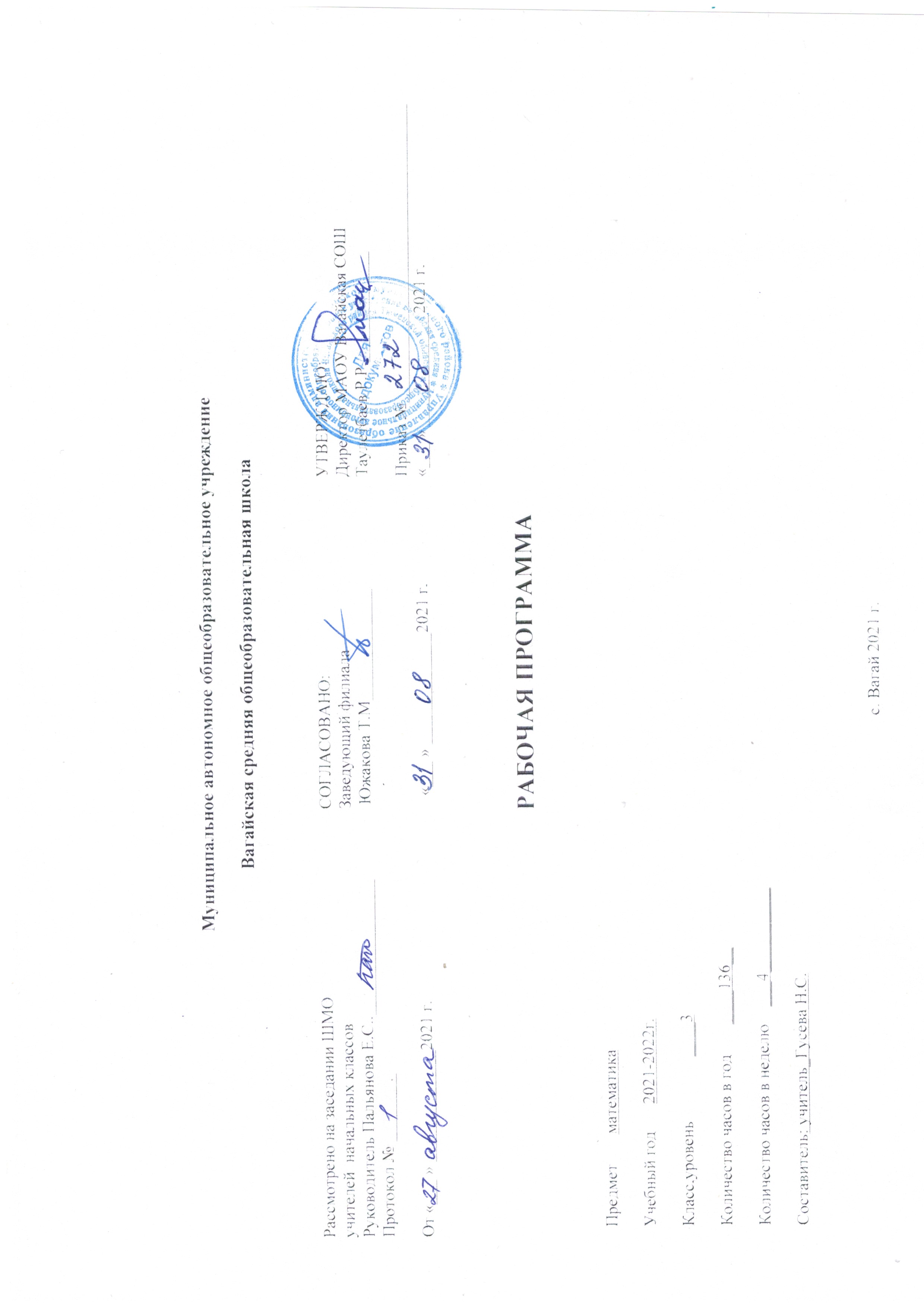 Планируемые результаты освоения учебного предмета «Математика», 3 классЛичностные результаты: готовность ученика использовать знания в учении и повседневной жизни для изучения и исследования математической сущности явлений, событий, фактов, способность характеризовать собственные знания по предмету;формулировать вопросы, выдвигать гипотезы, устанавливать, какие из предложенных математических задач им могут быть решены; познавательный интерес к дальнейшему изучению математики.Метапредметные  результаты:Регулятивные УУД:Определять цель деятельности на уроке с помощью учителя и самостоятельно.Учиться совместно с учителем обнаруживать и формулировать учебную проблему (для этого в учебнике специально предусмотрен ряд уроков).Учиться планировать учебную деятельность на уроке.Высказывать свою версию, пытаться предлагать способ её проверки (на основе продуктивных заданий в учебнике).Работая по предложенному плану, использовать необходимые средства (учебник, простейшие приборы и инструменты).Определять успешность выполнения своего задания в диалоге с учителем.Познавательные УУД: Ориентироваться в своей системе знаний: понимать, что нужна дополнительная информация (знания) для решения учебной задачи в один шаг.Делать предварительный отбор источников информации для решения учебной задачи.Добывать новые знания: находить необходимую информацию как в учебнике, так и в предложенных учителем словарях и энциклопедиях.Добывать новые знания: извлекать информацию, представленную в разных формах (текст, таблица, схема, иллюстрация и др.).Перерабатывать полученную информацию: наблюдать и делать самостоятельные выводы.Коммуникативные УУД:Донести свою позицию до других: оформлять свою мысль в устной и письменной речи (на уровне одного предложения или небольшого текста).Слушать и понимать речь других.Выразительно читать и пересказывать текст.Вступать в беседу на уроке и в жизни.Совместно договариваться о правилах общения и поведения в школе и следовать им.Учиться выполнять различные роли в группе (лидера, исполнителя, критика).Предметные  результаты:Обучающиеся научатся: читать и записывать все числа в пределах первых двух классов;представлять изученные числа в виде суммы разрядных слагаемых; использовать «круглые» числа в роли разрядных слагаемых;сравнивать изученные числа на основе их десятичной записи и записывать результат сравнения с помощью знаков (<,=,>);производить вычисления «столбиком» при сложении и вычитании многозначных чисел;применять сочетательное свойство умножения;выполнять группировку множителей;применять правило умножения числа на сумму и суммы на число;применять правило деления суммы на число;воспроизводить правила умножения и деления с нулём и единицей;находить значения числовых выражений со скобками и без скобок в 2-4 действия;воспроизводить и применять правила нахождения неизвестного множителя, неизвестного делителя, неизвестного делимого;выполнять сложение и вычитание многозначных чисел «столбиком»;выполнять устно умножение двузначного числа на однозначное;выполнять устно деление двузначного числа на однозначное и двузначного на двузначное;использовать калькулятор для проведения и проверки правильности вычислений;применять изученные ранее свойства арифметических действий для выполнения и упрощения вычислений;распознавать правило, по которому может быть составлена данная числовая последовательность;распознавать виды треугольников по величине углов (прямоугольный, тупоугольный, остроугольный) и по длине сторон (равнобедренный, равносторонний как частный случай равнобедренного, разносторонний);строить прямоугольник с заданной длиной сторон;строить прямоугольник заданного параметра;строить окружность заданного радиуса;чертить с помощью циркуля окружности и проводить в них с помощью линейки радиусы и диаметры; использовать соотношение между радиусом и диаметром одной окружности для решения задач;определять площадь прямоугольника измерением (с помощью палетки) и вычислением (с проведением предварительных линейных измерений); использовать формулу площади прямоугольника (S=a∙b);применять единицы длины – километр и миллиметр и соотношения между ними и метром;применять единицы площади – квадратный сантиметр (кв. см или см2), квадратный дециметр (кв. дм или дм2), квадратный километр (кв. м или м2) и соотношения между ними;выражать площадь фигуры, используя разные единицы площади (например 1 дм26 см2 и 106 см2);изображать куб на плоскости; строить его модель на основе развёртки;составлять и использовать краткую запись задачи в табличной форме;решать простые задачи на умножение и деление;использовать столбчатую диаграмму для представления данных и решения задач на кратное сравнение или разностное сравнение;решать и записывать решение составных задач по действиям и одним выражением;осуществлять поиск необходимых данных по справочной и учебной литературе;осознанно применять правила пользования различными носителями информации коллективного пользования;фиксировать собранную информацию в виде списка;упорядочивать короткие списки по алфавиту;фиксировать собранную информацию в виде таблицы, структура которой предложена учителем;находить нужную информацию в таблице;находить нужную информацию в источниках, предложенных учителем;находить среди готовых алгоритмов линейные и условные;составлять и исполнять условные алгоритмы для знакомых формальных исполнителей;с помощью учителя ставить учебные задачи и составлять условные алгоритмы для их решения;приводить примеры объектов и их свойств;находить и конструировать объект с заданными свойствами;выделять свойства, общие для различных объектов;определять истинность сложных высказываний;на клетчатом поле находить клетку с заданным адресом;на клетчатом поле определять адрес указанной клетки.Обучающиеся получат возможность научиться:использовать разрядную таблицу для задания чисел и выполнения действий сложения и вычитания;воспроизводить сочетательное свойство умножения;воспроизводить правила умножения числа на сумму и суммы на число;воспроизводить правило деления суммы на число;обосновывать невозможность деления на 0;формулировать правило, с помощью которого может быть составлена данная последовательность;понимать строение ряда целых неотрицательных чисел и его геометрическую интерпретацию;понимать количественный смысл арифметических действий (операций) и взаимосвязь между ними;выполнять измерение величины угла с помощью произвольной и стандартной единицы этой величины;сравнивать площади фигур с помощью разрезания фигуры на части и составления фигуры из частей; употреблять термины «равносоставленные» и «равновеликие» фигуры;строить и использовать при решении задач высоту треугольника;применять другие единицы площади (квадратный метр, квадратный километр, ар или «сотка», гектар); использовать вариативные формулировки одной и той же задачи;строить и использовать вариативные модели одной и той же задачи;находить вариативные решения одной и той же задачи;понимать алгоритмический характер решения текстовой задачи;находить необходимые данные, используя различные информационные источники;составлять и исполнять условные алгоритмы для знакомых исполнителей;ставить учебные задачи и составлять условные алгоритмы их решения;находить и конструировать объект с заданными свойствами;объединять объекты в классы, основываясь на общности их свойств.Содержание учебного предмета «Математика», 3 класс (136 часов)Числа и величины (10 ч)Нумерация и  сравнение многозначных чисел.	Получение новой разрядной единицы - тысяча. «Круглые» тысячи. Разряды единиц тысяч, десятков тысяч, сотен тысяч. Класс единиц и класс тысяч. Принцип устной нумерации с использованием названий классов. Поразрядное сравнение многозначных чисел.	Натуральный ряд и другие числовые последовательности.Величины и их измерение.Единицы массы - грамм. Тонна. Соотношение между килограммом и граммом (1кг=1000г), между тонной и килограммом (1т=1000кг), между тонной и центнером (1т=10ц).Арифметические действия (46 ч)	Алгоритмы сложения и вычитания многозначных чисел «столбиком».	Сочетательное свойство умножения. Группировка множителей. Умножение суммы на число и числа на сумму. Умножение многозначного числа на однозначное и двузначное. Запись умножения «в столбик».	Деление как действие, обратное умножению. Табличные случаи деления. Взаимосвязь компонентов и результатов действий умножения и деления. Решение уравнений с неизвестным множителем, неизвестным делителем, неизвестным делимым. Кратное сравнение чисел и величин.	Невозможность деления на 0. Деление числа на 1 и на само себя.	 Деление суммы и разности на число. Приемы устного деления двузначного числа на однозначное, двузначного числа на двузначное.	Умножение и деление на 10, 100, 1000.	Действия первой и второй ступеней. Порядок выполнения действий. Нахождение значения выражения в несколько действий со скобками и без скобок.	Вычисления и проверка вычислений с помощью калькулятора.	Прикидка и оценка суммы, разности, произведения, частного.	Использование свойств арифметических действий для удобства вычислений.Текстовые задачи (38 ч)	Простые арифметические сюжетные задачи на умножение и деление, их решение. Использование графического моделирования при решении задач на умножение и деление. Моделирование и решение простых арифметических сюжетных задач на умножение и деление с помощью уравнений.	Составные задачи на все действия. Решение составных задач по «шагам» (действиям) и одним выражением.	Задачи с недостающими данными. Различные способы их преобразования в задачи с полными данными.	Задачи с избыточными данными. Использование набора данных, приводящих  к решению с минимальным числом действий. Выбор рационального пути решения.Геометрические фигуры (15 ч)	Виды треугольников: прямоугольные, остроугольные; разносторонние и равнобедренные. Равносторонний треугольник как частный случай равнобедренного. Высота треугольника.	Задачи на разрезание и составление геометрических фигур.	Знакомство с кубом и его изображением на плоскости. Развертка куба.	Построение симметричных фигур на клетчатой бумаге и с помощью чертежных инструментов.Геометрические величины (15 ч)	Единица длины - километр. Соотношение между километром и метром (1км=1000м).	Единица длины - миллиметр. Соотношение между метром и миллиметром (1м=1000мм), дециметр и миллиметром (1дм=100мм), сантиметром и миллиметром (1см=10мм).	Понятие о площади. Сравнение площадей фигур без их измерения.	Измерение площадей с помощью произвольных мерок. Измерение площади с помощью палетки.	Знакомство с общепринятыми единицами площади: квадратным сантиметром, квадратным дециметром, квадратным метром, квадратным километром квадратным миллиметром. Другие единицы площади (ар или «сотка», гектар). Соотношение между единицами площади, их связь с соотношениями между соответствующими единицами длины.	Определение площади прямоугольника непосредственным измерением, измерением с помощью палетки и вычислением на основе измерения длины и ширины.	Сравнение углов без измерения и с помощью измерения.Информатика (12ч.)          Представление информации, кодирование информации, понятие цифровых данных, информационных процессов обработки, поиска, передачи, сбора, хранения информации.          Простейшие приемы поиска информации: по ключевым словам, каталогам. Работа с ЦОР (цифровыми образовательными ресурсами), готовыми материалами на электронных носителях.Клавиатура, общее представление о правилах клавиатурного письма, пользование мышью, использование простейших средств текстового редактора.           Работа с простыми информационными объектами (текст, таблица, схема, рисунок): преобразование, создание, сохранение, удаление. Создание небольшого текста. Вывод текста или рисунка на принтер.       Компьютер – это система. Системные программы и операционная система. Файловая система. Компьютерные сети. Информационные системы.Тематическое планирование с учетом рабочей программы воспитания с указанием количества часов, отводимых на освоение каждой темы      Ключевые воспитательные задачи:               - формировать логическую культуру мышления, строгость и стройность в умозаключениях;             -  расширять кругозор учащихся, повышать их общий культурный уровень.             - воспитание математической речевой культуры;             - использование вычислительных навыков: устных и с помощью калькулятора;
 - формирование способностей выполнения различных рисунков и чертежей;             - воспитание осмысленной учебной деятельности;             -формирование позитивной самооценки, навыков совместной деятельности с взрослыми и сверстниками;              - уметь сотрудничать друг с другом, совместно планировать свои действия и реализовывать планы, вести поиск и                           систематизировать нужную информацию;              -формирование и развития нравственных, трудовых, эстетических и других качеств личности школьника;            -использовать в воспитании детей возможности школьного урока, поддерживать использование на уроках интерактивных, коллективных, интегрированных форм занятий с учащимися с выходом вне стен школы.Приложение 1Календарно-тематическое планирование по учебному предмету «Математика»                                                                                                                                                                                            Приложение №2                                 Перечень мероприятий в рамках освободившихся часов в результате интеграции№ урокаТема урокаТема урокаМодуль воспитательной программы «Школьный урок»Количество часов1-3Начнем с повторенияНачнем с повторения34Умножение и делениеУмножение и деление15Табличные случаи деленияТабличные случаи деленияС применением платформы Учи.ру16Плоские поверхности и плоскость. Изображения на плоскости.Плоские поверхности и плоскость. Изображения на плоскости.Урок-игра17Куб и его изображение.Куб и его изображение.18Входная контрольная работа.Входная контрольная работа.19Работа над ошибками. Поупражняемся в изображении кубаРабота над ошибками. Поупражняемся в изображении куба110Счет сотнями и «круглое» число сотен.Счет сотнями и «круглое» число сотен.111Десять сотен или тысячаДесять сотен или тысяча112Разряд единиц тысяч. Названия четырехзначных чиселРазряд единиц тысяч. Названия четырехзначных чисел113Разряд десятков тысяч Разряд десятков тысяч 114Разряд сотен тысяч Разряд сотен тысяч 115Класс единиц и класс тысяч Класс единиц и класс тысяч 116Таблица разрядов и классов Таблица разрядов и классов 117Поразрядное сравнение многозначных чисел. Поразрядное сравнение многозначных чисел. 118Контрольная работа №2. Нумерация и сравнение чисел.Контрольная работа №2. Нумерация и сравнение чисел.119Работа над ошибками. Метр и километрРабота над ошибками. Метр и километр120Килограмм и грамм. Килограмм и тонна  Килограмм и грамм. Килограмм и тонна  121 Центнер и тонна   Центнер и тонна  122Поупражняемся в вычислении и сравнении величин Поупражняемся в вычислении и сравнении величин 123Таблица и краткая запись задачи Таблица и краткая запись задачи 124Алгоритм сложения столбиком Алгоритм сложения столбиком 125Алгоритм вычитания столбиком Алгоритм вычитания столбиком 126Составные задачи на сложение и вычитание Составные задачи на сложение и вычитание 127 Поупражняемся в вычислениях столбиком Поупражняемся в вычислениях столбиком128Умножение «круглого» числа на однозначноеУмножение «круглого» числа на однозначное129 Умножение суммы на число  Умножение суммы на число 130Умножение многозначного числа на однозначное  Умножение многозначного числа на однозначное  131 Контрольная работа за 1 четверть  Контрольная работа за 1 четверть 132Работа над ошибками. Запись умножения в строчку и столбиком. Вычисления с помощью калькулятора. Работа над ошибками. Запись умножения в строчку и столбиком. Вычисления с помощью калькулятора. 133 Сочетательное свойство умножения  Сочетательное свойство умножения 134Группировка множителей Группировка множителей 135Умножение числа на произведениеУмножение числа на произведение136Поупражняемся в вычисленияхПоупражняемся в вычислениях137Кратное сравнение чисел и величинКратное сравнение чисел и величин138-39Задачи на кратное сравнение Задачи на кратное сравнение 240Поупражняемся в сравнении чисел и величин Поупражняемся в сравнении чисел и величин 141Сантиметр и миллиметр. Миллиметр и дециметр Сантиметр и миллиметр. Миллиметр и дециметр 142Миллиметр и метр. Миллиметр и метр. 143Изображение чисел на числовом лучеИзображение чисел на числовом луче144Использование графического моделирования при решении задач на умножение и деление. Изображение данных с помощью диаграммы Использование графического моделирования при решении задач на умножение и деление. Изображение данных с помощью диаграммы 145Диаграмма и решение задач. Диаграмма и решение задач. 146Учимся решать задачи.Учимся решать задачи.147 Контрольная работа №4. Контрольная работа №4.148Работа над ошибками. Сравнение углов без измерения и с помощью измерения произвольной меркой. Знакомство со стандартной единицей — градусом.  Работа над ошибками. Сравнение углов без измерения и с помощью измерения произвольной меркой. Знакомство со стандартной единицей — градусом.  149Прямоугольный треугольник Прямоугольный треугольник 150 Тупоугольный треугольник.  Тупоугольный треугольник. 151Остроугольный треугольник. Остроугольный треугольник. 152Разносторонний и равнобедренные и треугольники. Самостоятельная работа №7 по теме: исследование треугольниковРазносторонний и равнобедренные и треугольники. Самостоятельная работа №7 по теме: исследование треугольников153-54Составные задачи на все действия Составные задачи на все действия 255Натуральный ряд чисел и числовые последовательностиНатуральный ряд чисел и числовые последовательности156Различные способы их преобразования в задачи с полными данными. М.д.Различные способы их преобразования в задачи с полными данными. М.д.157Умножение на однозначное число столбикомУмножение на однозначное число столбикомС применением сайта  akbooks.ru158Умножение на число 10 Умножение на число 10 159Умножение на «круглое» двузначное число.Умножение на «круглое» двузначное число.160Умножение числа на сумму Умножение числа на сумму 161Умножение на двузначное число Умножение на двузначное число 162Запись умножения на двузначное число столбиком. Тест.Запись умножения на двузначное число столбиком. Тест.163Контрольная работа №5. «Умножение на двузначное число»Контрольная работа №5. «Умножение на двузначное число»164Работа над ошибками. Поупражняемся в умножении столбиком и повторим пройденное. Работа над ошибками. Поупражняемся в умножении столбиком и повторим пройденное. 165Взаимосвязь компонентов и результатов действий умножения и деления.  Как найти неизвестный множительВзаимосвязь компонентов и результатов действий умножения и деления.  Как найти неизвестный множитель166Как найти неизвестный делитель Как найти неизвестный делитель 167 Как найти неизвестное делимое Как найти неизвестное делимое168Моделирование и решение простых арифметических сюжетных задач на умножение и деление с помощью уравнений.169Деление как действие, обратное умножению. Деление на число 1. 170Деление числа на само себя171Деление числа 0 на натуральное число. 17273Невозможность деления на 0.Деление суммы на число1174Деление разности на число175Поупражняемся в использовании свойств деления и повторим пройденное.176 Контрольная работа №6. Свойства деления177-78Работа над ошибками. Закрепление темы: «Свойства деления».279 Понятие о площади. Сравнение площадей фигур без их измерения.          С применением платформы Учи.руС применением платформы Учи.ру180 Измерение площадей с помощью произвольных мерок. Квадратный сантиметр Урок-играУрок-игра181Измерение площади многоугольника 182Измерение площади с помощью палетки. Экскурсия в школьную мастерскуюЭкскурсия в школьную мастерскую183Поупражняемся в измерении площадей и повторим пройденное. 184Умножение на число 100.185Квадратный дециметр и квадратный сантиметр 186Квадратный метр и квадратный дециметр 18788Квадратный метр и квадратный сантиметр  Вычисления с помощью калькулятора1189Задачи с недостающими данными. Тест по теме: Вычисление площади.190Задачи с недостающими данными. Закрепление.Задачи с недостающими данными. Закрепление.Задачи с недостающими данными. Закрепление.191 Как получить недостающие данные.192Умножение на число 1000. Квадратный километр и квадратный метр193Квадратный миллиметр и квадратный сантиметр 194Квадратный миллиметр и квадратный дециметр 195Квадратный миллиметр и квадратный метр. 196Поупражняемся в использовании единиц площади. Вычисление площади прямоугольника.197 Контрольная работа №7. Измерение и вычисление площади.198Работа над ошибками. Поупражняемся в вычислении площадей и повторим пройденное199 Использование набора данных, приводящих к решению с минимальным числом действий.  Задачи с избыточными данными1100-101 Выбор рационального пути решения2102-103 Разные задачи 2104 Контрольная работа №8. «Решение задач»1105Учимся формулировать и решать задачи. Самостоятельная работа № 11 «Решение задач»1106Увеличение и уменьшение в одно и то же число раз1107Делении «круглых» десятков на число 10 1108Деление «круглых» сотен на число 100 1109 Деление «круглых» тысяч на число 1000 1110Устное деление двузначного числа на однозначное 1111Устное деление двузначного числа на двузначное 1112Поупражняемся в устном выполнении деления и повторим пройденное Поупражняемся в устном выполнении деления и повторим пройденное 1113 Построение симметричных фигур  Построение симметричных фигур 1114Задачи на составление и разрезание фигур Задачи на составление и разрезание фигур 1115Равносоставленные и равновеликие фигуры Равносоставленные и равновеликие фигуры 1116Высота треугольника. Высота треугольника. 1117Считаем до 1000000                                                                                       Считаем до 1000000                                                                                       Урок - КВН1118-119Действия первой и второй ступениДействия первой и второй ступени2120Измеряем. Вычисляем. СравниваемИзмеряем. Вычисляем. Сравниваем1121Итоговая контрольная работа №9. Умножение, деление, решение задач.Итоговая контрольная работа №9. Умножение, деление, решение задач.1122 Работа над ошибками. Геометрия на бумаге в клетку  Работа над ошибками. Геометрия на бумаге в клетку 1123 Как мы научились формулировать и решать задачи  Как мы научились формулировать и решать задачи 1124Числовые последовательности. Решение задач по алгоритму. Числовые последовательности. Решение задач по алгоритму. 1125ТБ и правила поведения. Информационная карта мира. Технические устройства для работы с информацией.ТБ и правила поведения. Информационная карта мира. Технические устройства для работы с информацией.1126Простейшие приемы поиска информации: по ключевым словам, каталогам. Работа с ЦОР (цифровыми образовательными ресурсами), готовыми материалами на электронных носителях.Простейшие приемы поиска информации: по ключевым словам, каталогам. Работа с ЦОР (цифровыми образовательными ресурсами), готовыми материалами на электронных носителях.1127Клавиатура, общее представление о правилах клавиатурного письма, пользование мышью, использование простейших средств текстового редактора.Клавиатура, общее представление о правилах клавиатурного письма, пользование мышью, использование простейших средств текстового редактора.1128Клавиатура, общее представление о правилах клавиатурного письма, пользование мышью, использование простейших средств текстового редактора.Клавиатура, общее представление о правилах клавиатурного письма, пользование мышью, использование простейших средств текстового редактора.1129Система папок на компьютере. Компьютерные программы.Система папок на компьютере. Компьютерные программы.1130Система папок на компьютере. Компьютерные программы.Система папок на компьютере. Компьютерные программы.1131Работа с простыми информационными объектами (текст, таблица, схема, рисунок): преобразование, создание, сохранение, удаление.Работа с простыми информационными объектами (текст, таблица, схема, рисунок): преобразование, создание, сохранение, удаление.1132Создание небольшого текста. Вывод текста или рисунка на принтер.Создание небольшого текста. Вывод текста или рисунка на принтер.1133Компьютер – это система. Системные программы и операционная система.  Компьютер – это система. Системные программы и операционная система.  1134Компьютерные сети.  Компьютерные сети.  1135Компьютерные сети.  Компьютерные сети.  1136Информационные системы.Информационные системы.1Всего136 часов№ п/пТема урокаДата по плануДата по фактуПланируемые результатыПланируемые результатыПланируемые результатыФорма контроля№ п/пТема урокаДата по плануДата по фактуПредметныеЛичностныеМетапредметныеФорма контроля№ п/пТема урокаДата по плануДата по фактуОбучающийся научится:ЛичностныеПознавательные УУД: Регулятивные УУД:Коммуникативные УУД:Форма контроля1 четверть (32 часа)1 четверть (32 часа)1 четверть (32 часа)1 четверть (32 часа)1 четверть (32 часа)1 четверть (32 часа)1 четверть (32 часа)1 четверть (32 часа)Раздел 1. «Повторение изученного во 2 классе» - 3 часаРаздел 1. «Повторение изученного во 2 классе» - 3 часаРаздел 1. «Повторение изученного во 2 классе» - 3 часаРаздел 1. «Повторение изученного во 2 классе» - 3 часаРаздел 1. «Повторение изученного во 2 классе» - 3 часаРаздел 1. «Повторение изученного во 2 классе» - 3 часаРаздел 1. «Повторение изученного во 2 классе» - 3 часаРаздел 1. «Повторение изученного во 2 классе» - 3 часа1Начнем с повторения. Сравнениечисел. Простые арифметические сюжетные задачи на умножение и деление, их решение. 02.09Понимать простые и составные задачи. Уметь формулировать обратную задачу и использовать ее для проверки решения даннойЛичностные: самостоятельно формулировать цели урока после предварительного обсуждения.Познавательные: использование самостоятельно выполненных схем и рисунков; свойств арифметических действий. Регулятивные: контролирование своей деятельности по ходу или результатам выполнения задания.Текущий Фронтальный опрос2Начнем с повторения. Геометрические фигуры. 03.09Знать изученные геометрические термины (прямая, луч, угол, виды углов: прямой, острый, тупой; квадрат, периметр, окружность, круг, элементы окружности (круга): центр, радиус, диаметр; изученные единицы длины (сантиметр, дециметр, метр);Личностные: работая по плану, сверять свои действия с целью и, при необходимости, исправлять ошибки с помощью учителя.Познавательные: использование самостоятельно выполненных схем и рисунков. Текущий Фронтальный опрос3Начнем с повторения. Сравнение именованных чисел. Самостоятельная работа №1 по теме: «Повторение изученного во 2 классе». 06.09Знать изученные соотношения между единицами длины, массы, времениЛичностные: самостоятельно определять и высказывать самые простые общие для всех людей правила поведения.Познавательные: использование материальных объектов, схем, рисунков; проведение сравнения, классификации, выбор эффективного способа решения.ТематическийСамостоятельная работаРаздел 2. Умножение и деление (6  часов)Раздел 2. Умножение и деление (6  часов)Раздел 2. Умножение и деление (6  часов)Раздел 2. Умножение и деление (6  часов)Раздел 2. Умножение и деление (6  часов)Раздел 2. Умножение и деление (6  часов)Раздел 2. Умножение и деление (6  часов)Раздел 2. Умножение и деление (6  часов)4Умножение и деление. 07.09Знать таблицы сложения и умножения однозначных чисел.Уметь воспроизводить правила умножения и деления с нулем и единицейЛичностные: определять и высказывать самые простые общие для всех людей правила поведения.                                     Познавательные: подведение по понятие (формулирование правила); использование материальных объектов, схем, рисунков; таблиц; построение логической цепи рассуждений. Регулятивные: контролирование своей деятельности по ходу или результатам выполнения задания.Текущий Фронтальный опрос5Табличные случаи деления. 09.09Знать таблицы сложения и умножения однозначных чисел.Уметь воспроизводить правила умножения и деления с нулем и единицейЛичностные: составлять план решения проблемы (задачи) совместно с учителем                        Познавательные: подведение по понятие (формулирование правила); использование материальных объектов, схем, рисунков; таблиц; построение логической цепи рассуждений. Регулятивные: контролирование своей деятельности по ходу или результатам выполнения задания.Текущий Фронтальный опрос6Плоские поверхности и плоскость. Изображения на плоскости. М.д.10.09Знать, что такое куб и его изображение на плоскостиЛичностные: уметь определять своё отношение к миру.           Познавательные: использование материальных объектов, схем, рисунков; самостоятельно выполненных схем и рисунков; построение объяснения в устной форме по предложенному плану; построение логической цепи рассуждений.ТекущийМатематический диктант7Куб и его изображение.13.09Знать, что такое куб и его изображение на плоскостиЛичностные: работая по плану, сверять свои действия с целью и, при необходимости, исправлять ошибки с помощью учителя.Познавательные: использование материальных объектов, схем, рисунков; построение объяснения в устной форме по предложенному плану.Текущий Фронтальный опрос 8Входная контрольная работа №1 по теме: «Проверка усвоения программного материала за 2 класс». 14.09Знать программный материал за 2 классУметь применять полученные знания на практикеЛичностные: составлят план решения проблемы самостоятельно.                      Регулятивные: контролирование своей деятельности по ходу или результатам выполнения задания.Входной контрольКонтрольная работа9Работа над ошибкамиПоупражняемся в изображении куба (г)Самостоятельная работа №2 по теме: «Умножение и деление». 16.09Уметь изображать кубЗнать таблицу умножения и деленияУметь решать простые задачи на умножение и делениеЛичностные: определять и высказывать самые простые общие для всех людей правила поведения при общении и сотрудничестве.                                  Познавательные: использование материальных объектов, схем, рисунков; самостоятельно выполненных схем и рисунков.Регулятивные: контролирование своей деятельности по ходу или результатам выполнения задания.ТематическийСамостоятельная работаРаздел 3. «Класс тысяч» - 9 часовРаздел 3. «Класс тысяч» - 9 часовРаздел 3. «Класс тысяч» - 9 часовРаздел 3. «Класс тысяч» - 9 часовРаздел 3. «Класс тысяч» - 9 часовРаздел 3. «Класс тысяч» - 9 часовРаздел 3. «Класс тысяч» - 9 часовРаздел 3. «Класс тысяч» - 9 часов10Счет сотнями и «круглое» число сотен. 17.09Знать принципы построения десятичной позиционной системы счисленияЛичностные: уметь определять своё отношение к мируПознавательные: использование материальных объектов, схем, рисунков; проведение сравнения, классификации, выбор эффективного способа решения; построение объяснения в устной форме по предложенному плану; использование таблиц.Текущий. Фронтальный опрос.11Получение новой разрядной единицы — тысячи. Десять сотен; или тысяча.20.09Знать принципы построения десятичной позиционной системы счисленияЛичностные: составлять план решения проблемы (задачи) совместно с учителем.                         Познавательные: использование материальных объектов, схем, рисунков; проведение сравнения, классификации, выбор эффективного способа решения; построение объяснения в устной форме по предложенному плану; использование таблиц.Текущий Фронтальный опрос12Разряд единиц тысяч. Названия четырехзначных чисел.21.09Знать соотношение между разрядами и классами;Личностные: в диалоге с учителем вырабатывать критерии оценки и определять степень успешности выполнения своей работы и работы всех, исходя из имеющихся критериев.                                                     Познавательные: проведение сравнения, классификации, выбор эффективного способа решения; использование таблиц.Текущий Взаимопроверка13Разряд десятков тысяч.23.09Знать соотношение между разрядами и классами;Личностные: работая по плану, сверять свои действия с целью и, при необходимости, исправлять ошибки с помощью учителя.Познавательные: подведение по понятие (формулирование правила).Текущий. Фронтальный опрос.14Разряд сотен тысяч. М.д.24.09Знать соотношение между разрядами и классами;Личностные: самостоятельно определять и высказывать самые простые общие для всех людей правила поведения.Познавательные: подведение по понятие (формулирование правила); проведение сравнения, классификации, выбор эффективного способа решения; использование таблиц. Регулятивные: контролирование своей деятельности по ходу или результатам выполнения задания.Текущий Математический диктант15Класс единиц и класс тысяч. Принцип устной нумерации с использованием названий классов.27.09Знать соотношение между разрядами и классами;Уметь представлять изученные числа в виде суммы разрядных слагаемых;Личностные: определять и высказывать самые простые общие для всех людей правила поведения при общении и сотрудничестве.Познавательные: подведение по понятие (формулирование правила); проведение сравнения, классификации, выбор эффективного способа решения; использование таблиц. Регулятивные: контролирование своей деятельности по ходу или результатам выполнения задания.ТекущийФронтальный опрос16Таблица разрядов и классов. Самостоятельная работа №2 по теме: «Класс тысяч».28.09Знать таблицу разрядов и классов для первых двух классов;Уметь записывать многозначные числаЛичностные: работая по плану, сверять свои действия с целью и, при необходимости, исправлять ошибки.                                       Познавательные: подведение по понятие (формулирование правила); проведение сравнения, классификации, выбор эффективного способа решения; использование таблиц.ТематическийСамостоятельная работа17Поразрядное сравнение многозначных чисел.30.09Уметь сравнивать изученные числа и записывать результат сравнения с помощью знаков (>,<, = );Личностные: составлять план решения проблемы (задачи) совместно с учителем                         Познавательные: проведение сравнения, классификации, выбор эффективного способа решения; использование таблиц.Текущий Фронтальный опрос18Контрольная работа №2 по теме: «Нумерация и сравнение чисел». 01.10Уметь самостоятельно выражать одни единицы в другиеЛичностные: составлять план решения проблемы самостоятельно.                      Регулятивные: контролирование своей деятельности по ходу или результатам выполнения задания.ТематическийКонтрольная работаРаздел 4. Сложение и вычитание многозначных чисел столбиком - 9 часовРаздел 4. Сложение и вычитание многозначных чисел столбиком - 9 часовРаздел 4. Сложение и вычитание многозначных чисел столбиком - 9 часовРаздел 4. Сложение и вычитание многозначных чисел столбиком - 9 часовРаздел 4. Сложение и вычитание многозначных чисел столбиком - 9 часовРаздел 4. Сложение и вычитание многозначных чисел столбиком - 9 часовРаздел 4. Сложение и вычитание многозначных чисел столбиком - 9 часовРаздел 4. Сложение и вычитание многозначных чисел столбиком - 9 часов19Работа над ошибками. Единица длины — километр, метр. Соотношение между километром и метром.04.10Знать единицы длины — километр и метр и соотношения между ними и метром ( = ,);Личностные: проявление познавательной инициативы в оказании помощи соученикам.Познавательные: подведение по понятие (формулирование правила); использование  свойств арифметических действий; таблиц. ТекущийСамопроверка20Единицы массы — грамм, тонна. Соотношение между килограммом и граммом, между тонной и килограммом.05.10Знать единицы массы — килограмм, грамм, центнер, тонна и соотношения между ними ( = , 1 ц = , 1 т = 10 ц =1000 кг);Личностные: проявление познавательной инициативы в оказании помощи соученикам.Познавательные: подведение по понятие (формулирование правила); использование таблиц; свойств арифметических действий. Регулятивные: контролирование своей деятельности по ходу или результатам выполнения задания. ТекущийФронтальный опрос21Единицы  массы - центнер и тонна. Соотношение между центнером и тонной. М.д.07.10Знать единицы массы — килограмм, грамм, центнер, тонна и соотношения между ними ( = , 1 ц = , 1 т = 10 ц =1000 кг);Личностные: проявление познавательной инициативы в оказании помощи соученикам.Познавательные: подведение по понятие (формулирование правила); использование таблиц; свойств арифметических действий. Регулятивные: контролирование своей деятельности по ходу или результатам выполнения задания. Текущий Математический диктант22Поупражняемся в вычислении и сравнении величин. М.д.08.10Уметь выражать величины длину и массу в различных единицах измерения; выполнять сравнение, сложение и вычитание величин;Личностные: в диалоге с учителем вырабатывать критерии оценки и определять степень успешности выполнения своей работы и работы всех, исходя из имеющихся критериев.                                                     Познавательные: подведение по понятие (формулирование правила); использование материальных объектов, схем, рисунков.Текущий Математический диктант23Работа над ошибками. Таблица и краткая запись задачи.11.10Знать запись условия задачи в видеУметь решать составные задачи на сложение и вычитание;таблицы.Личностные: в диалоге с учителем вырабатывать критерии оценки и определять степень успешности выполнения своей работы и работы всех, исходя из имеющихся критериев.                                                     Познавательные: подведение по понятие (формулирование правила); использование материальных объектов, схем, рисунков; свойств арифметических действий.Текущий Математический диктант24Алгоритм сложения столбиком.12.10Знать поразрядное сложение многозначных чиселЛичностные: самостоятельно формулировать цели урока после предварительного обсужденияПознавательные: использование материальных объектов, схем, рисунков; таблиц.Текущий Фронтальный опрос25Алгоритм вычитания столбиком.14.10Знать поразрядное вычитание многозначных чиселЛичностные: самостоятельно формулировать цели урока после предварительного обсужденияПознавательные: использование материальных объектов, схем, рисунков; таблиц; построение объяснения в устной форме по предложенному плану; выполнение действий по заданному алгоритму.ТекущийСамопроверка26Составные задачи на сложение и вычитание.15.10Уметь решать составные задачи на сложение и вычитание;Личностные: самостоятельно определять и высказывать самые простые общие для всех людей правила поведения.                                    Познавательные: проведение сравнения, классификации, выбор эффективного способа решения; построение объяснения в устной форме по предложенному плану; использование таблиц; выполнение действий по заданному алгоритму. Регулятивные: контролирование своей деятельности по ходу или результатам выполнения задания.Текущий Взаимопроверка27Поупражняемся в вычислениях столбиком.Самостоятельная работа №4 по теме: «Сложение и вычитание столбиком».18.10Уметь выполнять сложение и вычитание многозначных чисел столбиком;Личностные: составлять план решения проблемы (задачи) совместно с учителем.                                                      Познавательные: использование материальных объектов, схем, рисунков; таблиц; выполнение действий по алгоритму; построение логической цепи рассуждений.Регулятивные: контролирование своей деятельности по ходу или результатам выполнения задания.ТематическийСамостоятельная работаРаздел 5. Свойства умножения» - 9 часовРаздел 5. Свойства умножения» - 9 часовРаздел 5. Свойства умножения» - 9 часовРаздел 5. Свойства умножения» - 9 часовРаздел 5. Свойства умножения» - 9 часовРаздел 5. Свойства умножения» - 9 часовРаздел 5. Свойства умножения» - 9 часовРаздел 5. Свойства умножения» - 9 часов28Умножение «круглого» числа на однозначное.19.10Знать законы и свойства арифметических действийЛичностные: самостоятельно формулировать цели урока после предварительного обсуждения.Познавательные: формулирование правила; построение логической цепи рассуждений. Регулятивные: контролирование своей деятельности по ходу или результатам выполнения задания.Текущий Фронтальный опрос29Распределительное свойство умножения относительно сложения и вычитания Умножение суммы на число.21.10Знать правило умножения суммы на числоЛичностные: определять и высказывать самые простые общие для всех людей правила поведения при общении и сотрудничестве.                                              Познавательные: использование свойств арифметических действий.Текущий Взаимопроверка30Умножение многозначного числа на однозначное.22.10Уметь выполнять умножение многозначного числа на однозначноеЛичностные: самостоятельно формулировать цели урока после предварительного обсуждения.Познавательные: использование свойств арифметических действий; построение объяснения в устной форме по предложенному плану. Коммуникативные: взаимодействие (сотрудничество) с соседом по парте, в группе.Текущий Фронтальный опрос31Контрольная работа за 1 четверть по теме: «Сложение и вычитание многозначных чисел столбиком». 25.10Сложение и вычитание многозначных чисел. Сравнение.Личностные: работая по плану, сверять свои действия с целью и, при необходимости, исправлять ошибки.                                       Познавательные: использование таблиц. Регулятивные: контролирование своей деятельности по ходу или результатам выполнения задания.ИтоговыйКонтрольная работа32Работа над ошибками. Запись умножения в строчку и столбиком. Вычисления с помощью калькулятора.26.10Уметь выполнять умножение чисел столбиком, выполнять вычисления с помощью калькулятораЛичностные: уметь определять своё отношение к миру.           Познавательные: построение объяснения в устной форме по плану. Регулятивные: контролирование своей деятельности по ходу или результатам выполнения задания.Текущий Фронтальный опрос2 четверть (31 час)2 четверть (31 час)2 четверть (31 час)2 четверть (31 час)2 четверть (31 час)2 четверть (31 час)2 четверть (31 час)2 четверть (31 час)33Сочетательное свойство умножения.28.10Знать сочетательный закон умноженияЛичностные: составлять план решения проблемы (задачи) совместно с учителем                         Познавательные: подведение по понятие (формулирование правила).ТекущийСамопроверка34Группировка множителей.29.10Уметь применять сочетательный закон умножения при вычисленияхЛичностные: в диалоге с учителем вырабатывать критерии оценки и определять степень успешности выполнения своей работы и работы всех, исходя из имеющихся критериев.                                                                                                        Познавательные: подведение по понятие (формулирование правила).Текущий Взаимопроверка35Умножение числа на произведение.08.11Уметь применять сочетательный закон умножения при вычисленияхЛичностные: проявление познавательной инициативы в оказании помощи соученикам.Познавательные: подведение по понятие (формулирование правила).Текущий Взаимопроверка36Самостоятельная работа №5 по теме: «Свойства умножения».Поупражняемся в вычислениях.09.11Уметь выполнять умножение чисел столбикомЛичностные: работая по плану, сверять свои действия с целью и, при необходимости, исправлять ошибки самостоятельно.Познавательные: использование свойств арифметических действий. Регулятивные: контролирование своей деятельности по ходу или результатам выполнения задания.ТематическийСамостоятельная работаРаздел 6. Задачи на кратное сравнение» - 11 часовРаздел 6. Задачи на кратное сравнение» - 11 часовРаздел 6. Задачи на кратное сравнение» - 11 часовРаздел 6. Задачи на кратное сравнение» - 11 часовРаздел 6. Задачи на кратное сравнение» - 11 часовРаздел 6. Задачи на кратное сравнение» - 11 часовРаздел 6. Задачи на кратное сравнение» - 11 часовРаздел 6. Задачи на кратное сравнение» - 11 часов37Работа над ошибками. Кратное сравнение чисел и величин. М.д.11.11Знать понятие «кратное сравнение»Личностные: работая по плану, сверять свои действия с целью и, при необходимости, исправлять ошибки с помощью учителя.      Познавательные: подведение по понятие.Текущий Математический диктант38Задачи на кратное сравнение.12.11Уметь решать задачи на кратное сравнениеЛичностные: самостоятельно определять и высказывать самые простые общие для всех людей правила поведения.                                                                             Познавательные: подведение по понятие (формулирование правила).Текущий Фронтальный опрос39Задачи на кратное сравнение. Закрепление. 15.11Уметь решать задачи на кратное сравнениеЛичностные: определять и высказывать самые простые общие для всех людей правила поведения при общении и сотрудничестве.                                                                                   Познавательные: использование материальных объектов, схем, рисунков.Текущий Фронтальный опрос40Поупражняемся в сравнении чисел и величин.16.11Уметь выполнять кратное сравнение чисел и величинЛичностные: работая по плану, сверять свои действия с целью и, при необходимости, исправлять ошибки с помощью учителя.      Познавательные: использование схем, рисунков; самостоятельно выполненных схем.Текущий Фронтальный опрос41Сантиметр и миллиметр. Миллиметр и дециметр.18.11Знать единицы длины — километр, метр, дециметр, сантиметр, миллиметр и соотношения между ними и метром ( = ,  = ,  = 10мм, 1 дм =  = );Личностные: работая по плану, сверять свои действия с целью и, при необходимости, исправлять ошибки с помощью учителя.      Познавательные: подведение по понятие (формулирование правила); использование таблиц. Коммуникативные: взаимодействие (сотрудничество) с соседом по парте.Текущий Фронтальный опрос42Миллиметр и метр.19.11Знать единицы длины — километр, метр, дециметр, сантиметр, миллиметр и соотношения между ними и метром ( = ,  = ,  = 10мм, 1 дм =  = );Личностные: работая по плану, сверять свои действия с целью и, при необходимости, исправлять ошибки с помощью учителя.      Познавательные: подведение по понятие (формулирование правила); использование материальных объектов, схем, рисунков; самостоятельно выполненных схем и рисунков; таблиц.Текущий Самопроверка43Изображение чисел на числовом луче.22.11Иметь представление о числовом луче, о единичном отрезке Уметь чертить числовой луч с заданным единичным отрезкомЛичностные: определять и высказывать самые простые общие для всех людей правила поведения при общении и сотрудничестве.                                                                                   Познавательные: использование материальных объектов, схем, рисунков. Коммуникативные: взаимодействие с соседом по парте, в группе.Текущий Фронтальный опрос44Использование графического моделирования при решении задач на умножение и деление. Изображение данных с помощью диаграмм.23.11Иметь представление о построении диаграммы сравненияЛичностные: уметь определять своё отношение к миру.                                                                                    Познавательные: подведение по понятие (формулирование правила); использование материальных объектов, схем.Текущий Фронтальный опрос45Диаграмма и решение задач. М.д.25.11Иметь представление о построении диаграммы сравненияЛичностные: самостоятельно формулировать цели урока после предварительного обсужденияПознавательные: использование материальных объектов, схем, рисунков; самостоятельно выполненных схем и рисунков.Текущий Математический диктант46Учимся решать задачи с использованием диаграмм. Самостоятельная работа №6 по теме: «Задачи на кратное сравнение». 26.11Уметь решать задачи на кратное сравнениеЛичностные: составлять план решения проблемы (задачи) самостоятельно.Познавательные: использование материальных объектов, схем, рисунков; самостоятельно выполненных схем и рисунков. Коммуникативные: взаимодействие в группе.Регулятивные: контролирование своей деятельности по ходу или результатам выполнения задания.ТематическийСамостоятельная работа47Контрольная работа №4 по теме: «Решение задач, проверка навыков работы с величинами».29.11Уметь решать задачи на кратное сравнение, выполнять кратное сравнение чисел и величинЛичностные: составлять план решения проблемы (задачи) самостоятельно.Регулятивные: контролирование своей деятельности по ходу или результатам выполнения задания.ТематическийКонтрольная работаРаздел 7. «Исследование треугольников»  - 5 часовРаздел 7. «Исследование треугольников»  - 5 часовРаздел 7. «Исследование треугольников»  - 5 часовРаздел 7. «Исследование треугольников»  - 5 часовРаздел 7. «Исследование треугольников»  - 5 часовРаздел 7. «Исследование треугольников»  - 5 часовРаздел 7. «Исследование треугольников»  - 5 часовРаздел 7. «Исследование треугольников»  - 5 часов48Работа над ошибками.Сравнение углов без измерения и с помощью измерения произвольной меркой. Знакомство со стандартной единицей — градусом. 30.11Знать понятие «угол»;Уметь сравнивать и измерять углыЛичностные: работая по плану, сверять свои действия с целью и, при необходимости, исправлять ошибки с помощью учителя.                              Познавательные: использование материальных объектов, схем, рисунков; самостоятельно выполненных схем и рисунков. Коммуникативные: взаимодействие (сотрудничество) с соседом по парте, в группе.Текущий Фронтальная работа49Прямоугольный треугольник.02.12Уметь построить прямоугольный треугольник с заданной длиной сторонЛичностные: работая по плану, сверять свои действия с целью и, при необходимости, исправлять ошибки с помощью учителя.                              Познавательные: подведение по понятие (формулирование правила); использование самостоятельно выполненных схем и рисунков.Текущий Фронтальная работа50Тупоугольный треугольник.03.12Уметь построить тупоугольный треугольник с заданной длиной сторонЛичностные:  уметь определять своё отношение к миру.                                                                                    Познавательные: подведение по понятие (формулирование правила); использование самостоятельно выполненных схем и рисунков. Регулятивные: контролирование своей деятельности по ходу или результатам выполнения задания.Текущий Взаимопроверка51Остроугольный треугольник. М.д.06.12Уметь построить остроугольный треугольник с заданной длиной сторонЛичностные:  уметь определять своё отношение к миру.                                                                                    Познавательные: подведение по понятие (формулирование правила); использование материальных объектов, схем, рисунков.Текущий Математический диктант52Разносторонний и равнобедренный треугольники.Самостоятельная работа №7 по теме: «Исследование треугольников». 07.12Знать, что равносторонние треугольники как частный случай равнобедренногоЛичностные: составлять план решения проблемы (задачи) самостоятельно.Познавательные: подведение по понятие (формулирование правила); использование самостоятельно выполненных схем и рисунков.Тематический. Самостоятельная работаРаздел 8. «Умножение на двузначное число» - 12 часовРаздел 8. «Умножение на двузначное число» - 12 часовРаздел 8. «Умножение на двузначное число» - 12 часовРаздел 8. «Умножение на двузначное число» - 12 часовРаздел 8. «Умножение на двузначное число» - 12 часовРаздел 8. «Умножение на двузначное число» - 12 часовРаздел 8. «Умножение на двузначное число» - 12 часовРаздел 8. «Умножение на двузначное число» - 12 часов53Составные задачи на все действия.09.12Решение составных задач на все действияЛичностные: работая по плану, сверять свои действия с целью и, при необходимости, исправлять ошибки с помощью учителя.                              Познавательные: использование самостоятельно выполненных схем и рисунков; свойств арифметических действий Коммуникативные: сотрудничество с соседом по парте.Текущий Фронтальная работа54Запись решения составных задач по «шагам» (действиям) и одним выражением. Закрепление. 10.12Решение составных задач на все действияЛичностные: работая по плану, сверять свои действия с целью и, при необходимости, исправлять ошибки с помощью учителя.                              Познавательные: использование самостоятельно выполненных схем и рисунков; свойств арифметических действий Коммуникативные: сотрудничество с соседом по парте.Текущий Взаимопроверка55Натуральный ряд чисел и другие последовательности. 13.12Знать различные способы их преобразования в задачи с полными даннымиЛичностные: определять и высказывать самые простые общие для всех людей правила поведения при общении и сотрудничестве                                       Познавательные: использование самостоятельно выполненных схем и рисунков; свойств арифметических действий Коммуникативные: сотрудничество с соседом по парте.Текущий Фронтальная работа56Различные способы их преобразования в задачи с полными данными. М.д.14.12Знать различные способы их преобразования в задачи с полными даннымиЛичностные: определять и высказывать самые простые общие для всех людей правила поведения при общении и сотрудничестве                                       Познавательные: использование самостоятельно выполненных схем и рисунков; свойств арифметических действий Коммуникативные: сотрудничество с соседом по парте.Текущий Математический диктант57Умножение на однозначное число столбиком. С применением сайта akbooks.ru16.12Знать алгоритм умножения в столбикЛичностные: в диалоге с учителем вырабатывать критерии оценки и определять степень успешности выполнения своей работы и работы всех, исходя из имеющихся критериевПознавательные: использование материальных объектов, схем, рисунков; выполнение действий по заданному алгоритму. Регулятивные: контролирование своей деятельности по ходу или результатам выполнения задания.Текущий Фронтальная работа58Умножение на число 10.17.12Знать правило умножения чисел на10;Уметь умножать числа на 10Личностные: в диалоге с учителем вырабатывать критерии оценки и определять степень успешности выполнения своей работы и работы всех, исходя из имеющихся критериевПознавательные: подведение по понятие (формулирование правила); использование материальных объектов, схем, рисунков. Регулятивные: контролирование своей деятельности по ходу или результатам выполнения задания. Коммуникативные: взаимодействие (сотрудничество) с соседом по парте, в группе.Текущий Взаимопроверка59Умножение на «круглое» двузначное число. М.д.20.12Уметь выполнять умножение на «круглое» двузначное число в строчку и столбикомЛичностные: самостоятельно формулировать цели урока после предварительного обсуждения.                                                                                                                                                                          Познавательные: использование таблиц. Регулятивные: контролирование своей деятельности по ходу или результатам выполнения задания.Текущий Математический диктант60Умножение числа на сумму.21.12Знать правило умножения числа на суммуЛичностные: самостоятельно формулировать цели урока после предварительного обсуждения.                                                                                                                                                                          Познавательные: формулирование правила; проведение сравнения, классификации, выбор эффективного способа решенияТекущий Фронтальная работа61Умножение на двузначное число.23.12Уметь выполнять умножение на двузначное числоЛичностные: самостоятельно определять и высказывать самые простые общие для всех людей правила поведения.                                                                                                                                    Познавательные: построение объяснения в устной форме по плану; использование таблиц; построение логической цепи рассуждений.Текущий Фронтальная работа62Запись умножения на двузначное число столбиком. Тест.24.12Уметь применять способ поразрядного умноженияЛичностные: определять и высказывать самые простые общие для всех людей правила поведения при общении и сотрудничестве.                                            Регулятивные: контролирование своей деятельности по ходу или результатам выполнения задания. Личностные: проявление познавательной инициативы в оказании помощи соученикам.ТематическийТест63Контрольная работа № 5 по теме: «Умножение на двузначное число». 27.12Уметь выполнять умножение на двузначное число столбиком, решать простые задачи на умножение и делениеЛичностные: составлять план решения проблемы (задачи) самостоятельно.Регулятивные: контролирование своей деятельности по ходу или результатам выполнения задания.ИтоговыйКонтрольная работа64Работа над ошибками. Поупражняемся в умножении столбиком и повторим пройденное.Самостоятельная работа №8 по теме: «Умножение на двузначное число».28.12Уметь использовать калькулятор для проведения вычисленийЛичностные: составлять план решения проблемы (задачи) самостоятельно.Познавательные: использование материальных объектов, схем, рисунков; таблиц; выполнение действий по заданному алгоритму. Регулятивные: контролирование своей деятельности по ходу или результатам выполнения задания.Регулятивные: контролирование своей деятельности по ходу или результатам выполнения задания.ТематическийСамостоятельная работаРаздел 9. «Свойства деления» - 14 часовРаздел 9. «Свойства деления» - 14 часовРаздел 9. «Свойства деления» - 14 часовРаздел 9. «Свойства деления» - 14 часовРаздел 9. «Свойства деления» - 14 часовРаздел 9. «Свойства деления» - 14 часовРаздел 9. «Свойства деления» - 14 часовРаздел 9. «Свойства деления» - 14 часов65Взаимосвязь компонентов и результатов действий умножения и деления. Как найти неизвестный множитель.13.01Знать, как находить неизвестный  множительЛичностные: работая по плану, сверять свои действия с целью и, при необходимости, исправлять ошибки с помощью учителя.                                                                                                                                                                                            Познавательные: подведение по понятие (формулирование правила)ТекущийФронтальная работа66Как найти неизвестный делитель.14.01Знать, как находить неизвестный  делительЛичностные: работая по плану, сверять свои действия с целью и, при необходимости, исправлять ошибки с помощью учителя.                                                                                                                                                                                            Познавательные: формулирование правила; использование таблиц.ТекущийФронтальная работа67Как найти неизвестное делимое.17.01Знать, как находить неизвестное делимоеЛичностные: определять и высказывать самые простые общие для всех людей правила поведения при общении и сотрудничестве.                                            Познавательные: подведение по понятие; использование таблиц.Текущий Взаимопроверка68Моделирование и решение простых арифметических сюжетных задач на умножение и деление с помощью уравнений. М.д.18.01Уметь решать уравнения с неизвестным множителем, неизвестным делителем, неизвестным делимымЛичностные: определять и высказывать самые простые общие для всех людей правила поведения при общении и сотрудничестве.                                            Познавательные: использование самостоятельно выполненных схем и рисунков; таблиц.ТекущийСамопроверкаМатематический диктант69Деление как действие, обратное умножению. Деление на число 1.20.01Знать деление чисел на 1Личностные: проявление познавательной инициативы в оказании помощи соученикам.                                                Познавательные: подведение по понятие (формулирование правила); использование  свойств арифметических действий. Коммуникативные: взаимодействие с соседом по парте, в группе.Текущий Фронтальная работа70Деление числа на само себя.21.01Уметь выполнять деление числа на само себяЛичностные: проявление познавательной инициативы в оказании помощи соученикам.                                                Познавательные: подведение по понятие (формулирование правила); использование свойств арифметических действий; проведение сравнения, классификации, выбор эффективного способа решения; построение логической цепи рассуждений. Личностные: проявление познавательной инициативы в оказании помощи соученикам.Текущий Взаимопроверка71Деление числа 0 на натуральное число.24.01Уметь выполнять деление числа 0 на любое натуральное числоЛичностные: самостоятельно формулировать цели урока после предварительного обсуждения.               Познавательные: подведение по понятие (формулирование правила); использование  свойств арифметических действий; построение логической цепи рассужденийТекущийВзаимопроверка72Невозможность деления на 0. 25.01Знать о том, что делить на ноль нельзя!Личностные: работая по плану, сверять свои действия с целью и, при необходимости, исправлять ошибки с помощью учителя.                                                                                                                                                                                                                                                   Познавательные: формулирование правила; построение объяснения в устной форме по предложенному плану; построение логической цепи рассуждений.Текущий. Взаимопроверка73Деление суммы на число.27.01Знать правило деления суммы на числоЛичностные: самостоятельно определять и высказывать самые простые общие для всех людей правила поведения.      Познавательные: подведение по понятие (формулирование правила); использование  свойств арифметических действий; проведение сравнения, классификации, выбор эффективного способа решения; построение объяснения в устной форме по предложенному плану; построение логической цепи рассуждений. Личностные: проявление познавательной инициативы в оказании помощи соученикам.Текущий. Взаимопроверка74Деление разности на число.28.01Знать правило деления разности на числоЛичностные: определять и высказывать самые простые общие для всех людей правила поведения при общении и сотрудничестве.                                            Познавательные: подведение по понятие (формулирование правила); использование  свойств арифметических действий; проведение сравнения, классификации, выбор эффективного способа решения; выполнение действий по заданному алгоритму; построение логической цепи рассуждений. Регулятивные: контролирование своей деятельности по ходу или результатам выполнения задания.Текущий Фронтальный опрос75Поупражняемся в использовании свойств деления и повторим пройденное.Самостоятельная работа №9 по теме: «Свойства деления».31.01Уметь использовать свойства арифметических действий при выполнении вычисленийЛичностные: составлять план решения проблемы (задачи) самостоятельно.Познавательные: использование свойств арифметических действий; таблиц; построение логической цепи рассуждений. Регулятивные: контролирование своей деятельности по ходу или результатам выполнения задания.Личностные: проявление познавательной инициативы в оказании помощи соученикам.ТематическийСамостоятельная работа76Контрольная работа № 6 по теме: «Свойства деления». 01.02Уметь выполнять деление, используя изученные правилаЛичностные: составлять план решения проблемы (задачи) самостоятельно.Регулятивные: контролирование своей деятельности по ходу или результатам выполнения задания.ТематическийКонтрольная работа77Работа над ошибками. Закрепление темы: «Свойства деления».03.02Уметь выполнять деление, используя изученные правилаЛичностные: работая по плану, сверять свои действия с целью и, при необходимости, исправлять ошибки с помощью учителя.                                                                                                                                                                                                                                                   Регулятивные: контролирование своей деятельности по ходу или результатам выполнения заданияТекущий Взаимопроверка78Работа над ошибками. Закрепление темы: «Свойства деления».04.02Уметь выполнять деление, используя изученные правилаЛичностные: работая по плану, сверять свои действия с целью и, при необходимости, исправлять ошибки с помощью учителя.                                                                                                                                                                                                                                                   Регулятивные: контролирование своей деятельности по ходу или результатам выполнения заданияТекущий ВзаимопроверкаРаздел 10. Измерение и вычисление площади» - 20 часовРаздел 10. Измерение и вычисление площади» - 20 часовРаздел 10. Измерение и вычисление площади» - 20 часовРаздел 10. Измерение и вычисление площади» - 20 часовРаздел 10. Измерение и вычисление площади» - 20 часовРаздел 10. Измерение и вычисление площади» - 20 часовРаздел 10. Измерение и вычисление площади» - 20 часовРаздел 10. Измерение и вычисление площади» - 20 часов79Понятие о площади. Сравнение площадей фигур без их измерения.С применением платформы Учи.ру07.02Знать, что такое площадь плоской фигурыЛичностные: проявление познавательной инициативы в оказании помощи соученикам.Познавательные: использование материальных объектов, схем, рисунков; построение логической цепи рассуждений. Текущий Дифференцированный80Измерение площадей с помощью произвольных мерок. Квадратный сантиметр.08.02Знать единицы площади -  квадратный сантиметр (см2), Личностные: самостоятельно формулировать цели урока после предварительного обсуждения.                                                                 Познавательные: подведение по понятие (формулирование правила); использование материальных объектов, схем, рисунков; самостоятельно выполненных схем и рисунков.Текущий Фронтальный опрос81Измерение площади многоугольника.10.02Уметь определять площадь прямоугольника измерениемЛичностные: работая по плану, сверять свои действия с целью и, при необходимости, исправлять ошибки с помощью учителя.                                                                                                                                                                                                                                                   Познавательные: использование материальных объектов, рисунков; самостоятельно выполненных схем и рисунков.Текущий Самопроверка82Интегрированный урок:Измерение площади с помощью палетки.Технология № ур. 3111.02Уметь определять площадь прямоугольника измерением (с помощью палетки)Личностные: работая по плану, сверять свои действия с целью и, при необходимости, исправлять ошибки с помощью учителя.                                                                                                                                                                                                                                                   Познавательные: использование самостоятельно выполненных схем и рисунков.Текущий Фронтальный опрос83Изготовление палетки14.02Уметь определять площадь прямоугольника измерением (с помощью палетки) и вычислением проведением предварительных линейных измерений);Личностные: самостоятельно определять и высказывать самые простые общие для всех людей правила поведения.                                                           Познавательные: использование материальных объектов, схем, рисунков; таблиц.Текущий Фронтальный опрос84Умножение на число .д.15.02Знать правило умножения числа на 100Личностные: определять и высказывать самые простые общие для всех людей правила поведения при общении и сотрудничестве.                                            Познавательные: использование свойств арифметических действий. Личностные: проявление познавательной инициативы в оказании помощи соученикам.ТекущийМатематический диктант85Квадратный дециметр и квадратный сантиметр Соотношение между единицами площади. 17.02Знать единицы площади -  квадратный дециметр (дм2), соотношение между нимиЛичностные: составлять план решения проблемы (задачи) совместно с учителем                                                                                                               Познавательные: подведение по понятие (формулирование правила).Текущий. Дифференцированные задания86Квадратный метр и квадратный дециметр. Соотношение между единицами площади.18.02Знать единицы площади -  квадратный дециметр (дм2), квадратный метр(м2),  соотношение между нимиЛичностные: составлять план решения проблемы (задачи) совместно с учителем                                                                                                               Познавательные: подведение по понятие (формулирование правила); использование таблиц; выполнение действий по заданному алгоритму.Текущий Фронтальный опрос87Квадратный метр и квадратный сантиметр. Соотношение между единицами площади.21.02Знать единицы площади -  квадратный сантиметр (см2), квадратный метр(м2),  соотношение между нимиЛичностные: в диалоге с учителем вырабатывать критерии оценки и определять степень успешности выполнения своей работы и работы всех, исходя из имеющихся критериевПознавательные: использование таблиц; выполнение действий по заданному алгоритму.ТекущийФронтальная работа  88Вычисления с помощью калькулятора.22.02Уметь выполнять вычисления с помощью калькулятораЛичностные: в диалоге с учителем вырабатывать критерии оценки и определять степень успешности выполнения своей работы и работы всех, исходя из имеющихся критериевПознавательные: выполнение действий по заданному алгоритму. Регулятивные: контролирование своей деятельности по ходу или результатам выполнения задания.Текущий Фронтальная работа89Задачи с недостающими данными.Тест по теме «Вычисление площади»..24.02Уметь распознавать задачи с недостающими даннымиЛичностные:  уметь определять своё отношение к миру.                                                                                                                                                                            Познавательные: использование заданий материальных объектов, схем, рисунков; таблиц. Регулятивные: контролирование своей деятельности по ходу или результатам выполнения задания. Коммуникативные: взаимодействие (сотрудничество) с соседом по парте, в группе.ТематическийТест90Задачи с недостающими данными. Закрепление. 25.02Уметь распознавать задачи с недостающими даннымиЛичностные: составлять план решения проблемы (задачи) совместно с учителем                                                                                                                                                                    Познавательные: использование заданий материальных объектов, схем, рисунков; таблиц. Регулятивные: контролирование своей деятельности по ходу или результатам выполнения задания. Коммуникативные: взаимодействие (сотрудничество) с соседом по парте, в группе.ТекущийРабота в парах91Как получить недостающие данные.28.02Уметь получать недостающие данныеЛичностные: проявление познавательной инициативы в оказании помощи соученикам.Познавательные: использование таблиц. Текущий Самопроверка92Умножение на число 1000. Квадратный километр и квадратный метр. М.д.01.03Знать правило умножения числа на 1000. Соотношение между квадратным километром и квадратным метром.Личностные: проявление познавательной инициативы в оказании помощи соученикам.Познавательные: проведение сравнения, классификации, выбор эффективного способа решения, использование таблиц. ТекущийМатематический диктант93Квадратный миллиметр и квадратный сантиметр.  Соотношение между единицами площади.03.03Знать соотношение между квадратным миллиметром и квадратным сантиметромЛичностные: самостоятельно определять и высказывать самые простые общие для всех людей правила поведения.                                                                                                                                                  Познавательные: подведение по понятие (формулирование правила).Текущий. Взаимопроверка94Квадратный миллиметр и квадратный дециметр.  Соотношение между единицами площади. 04.03Знать соотношение между квадратным миллиметром и квадратным дециметромЛичностные: самостоятельно определять и высказывать самые простые общие для всех людей правила поведения.                                                                                                                                                  Познавательные: подведение по понятие (формулирование правила); использование таблиц; построение логической цепи рассуждений.Текущий Фронтальная работа95Квадратный миллиметр и квадратный метр Соотношение между единицами площади. М.д. 10.03Знать соотношение между квадратным миллиметром и квадратным метромЛичностные: определять и высказывать самые простые общие для всех людей правила поведения при общении и сотрудничестве.                                            Познавательные: подведение по понятие (формулирование правила); проведение сравнения, классификации, выбор эффективного способа решения; использование таблиц.Текущий Математический диктант96Поупражняемся в использовании единиц площади.Вычисление площади прямоугольника.Самостоятельная работа №10 по теме: «Измерение и вычисление площади». 11.03Уметь правильно использовать единицы площадиЛичностные: составлять план решения проблемы (задачи) самостоятельно.Познавательные: проведение сравнения, выбор эффективного способа решения; использование таблиц.Тематический Самостоятельная работа97Контрольная работа №7 по теме: «Измерение и вычисление площади». 14.03Знать соотношения между изученными величинамЛичностные: составлять план решения проблемы (задачи) самостоятельно.Регулятивные: контролирование своей деятельности по ходу или результатам выполнения задания.Тематический Контрольная работа98Работа над ошибками. Поупражняемся в вычислении площадей.15.03Знать соотношения между изученными величинамЛичностные: составлять план решения проблемы (задачи) совместно с учителем                                                                                        Познавательные: построение логической цепи рассуждений.Коммуникативные: взаимодействие (сотрудничество) с соседом по парте, в группе.Текущий Фронтальная работаРаздел 11. Решение задач - 7 часовРаздел 11. Решение задач - 7 часовРаздел 11. Решение задач - 7 часовРаздел 11. Решение задач - 7 часовРаздел 11. Решение задач - 7 часовРаздел 11. Решение задач - 7 часовРаздел 11. Решение задач - 7 часовРаздел 11. Решение задач - 7 часов99Использование набора данных, приводящих к решению с минимальным числом действий. Задачи с избыточными данными.17.03Уметь распознавать задачи с избыточными даннымиЛичностные: самостоятельно формулировать цели урока после предварительного обсуждения.                                                                 Познавательные: использование таблиц.Текущий Взаимопроверка100Выбор рационального пути решения.18.03Уметь находить и использовать в вычислениях задачи рациональный способ;Личностные: проявление познавательной инициативы в оказании помощи соученикам.Познавательные: подведение по понятие (формулирование правила). Текущий Взаимопроверка101Выбор рационального пути решения. Закрепление. 21.03Уметь находить и использовать в вычислениях задачи рациональный способ;Личностные: проявление познавательной инициативы в оказании помощи соученикам.Познавательные: подведение по понятие (формулирование правила). Текущий Взаимопроверка102Разные задачи. Задачи, описывающие процесс купли-продажи. М.д.22.03Уметь решать задачи с величинами «цена», «количество», «стоимость»Личностные: проявление познавательной инициативы в оказании помощи соученикам.Познавательные: подведение по понятие (формулирование правила). Текущий Математический диктант103Разные задачи. Задачи, описывающие процесс купли-продажи.24.03Уметь решать задачи с величинами «цена», «количество», «стоимость»Личностные: проявление познавательной инициативы в оказании помощи соученикам.Познавательные: использование таблиц. Регулятивные: контролирование своей деятельности по ходу или результатам выполнения задания. Текущий Взаимопроверка104Контрольная работа №8 по теме: «Решение задач». 25.03Знать вариативность формулировок одной и той же задачи;Личностные: составлять план решения проблемы (задачи) самостоятельно.Познавательные: использование материальных объектов, схем, рисунков; таблиц. Коммуникативные: взаимодействие (сотрудничество) с соседом по парте, в группе.Регулятивные: контролирование своей деятельности по ходу или результатам выполнения задания.ТематическийКонтрольная работа105Учимся формулировать и решать задачи.Самостоятельная работа №11 по теме: «Решение задач».04.04Знать вариативность формулировок одной и той же задачи;Личностные: составлять план решения проблемы (задачи) самостоятельно.Познавательные: использование материальных объектов, схем, рисунков; таблиц. Коммуникативные: взаимодействие (сотрудничество) с соседом по парте, в группе.Регулятивные: контролирование своей деятельности по ходу или результатам выполнения задания.ТематическийСамостоятельнаяработаРаздел 12. «Деление» - 20 часовРаздел 12. «Деление» - 20 часовРаздел 12. «Деление» - 20 часовРаздел 12. «Деление» - 20 часовРаздел 12. «Деление» - 20 часовРаздел 12. «Деление» - 20 часовРаздел 12. «Деление» - 20 часовРаздел 12. «Деление» - 20 часов106Работа над ошибками. Увеличение и уменьшение одно и то же число раз05.04Знать правило деления чисел на 10, на100, на 1000Личностные: в диалоге с учителем вырабатывать критерии оценки и определять степень успешности выполнения своей работы и работы всех, исходя из имеющихся критериев                           Познавательные: подведение по понятие (формулирование правила)Текущий.Дифференцированные задания107Деление «круглых» десятков на число 1007.04Уметь делить числа на 10, на100, на 1000Личностные: в диалоге с учителем вырабатывать критерии оценки и определять степень успешности выполнения своей работы и работы всех, исходя из имеющихся критериев                           Познавательные: использование материальных объектов, схем, рисунков; таблиц. Личностные: проявление познавательной инициативы в оказании помощи соученикам.Текущий Фронтальный опрос108Деление «круглых» сотен на число 100. Математический диктант по теме: «Таблица умножения».08.04Уметь делить числа на 10, на100, на 1000Личностные: проявление познавательной инициативы в оказании помощи соученикам.Познавательные: использование материальных объектов, схем, рисунков; таблиц. \Текущий.Математический диктант.109Деление «круглых» тысяч на число 100011.04Уметь делить числа на 10, на100, на 1000Личностные: проявление познавательной инициативы в оказании помощи соученикам.Познавательные: использование материальных объектов, схем, рисунков. Текущий Взаимопроверка110Устное деление двузначного числа на однозначное12.04Уметь выполнять устно деление двузначного числа на однозначное и двузначного на двузначноеЛичностные: определять и высказывать самые простые общие для всех людей правила поведения при общении и сотрудничестве.                                                    Познавательные: использование свойств арифметических действий; проведение сравнения, выбор эффективного способа решения.Текущий Фронтальный опрос111Устное деление двузначного числа на двузначное14.04Уметь выполнять устно деление двузначного числа на однозначное и двузначного на двузначноеЛичностные: определять и высказывать самые простые общие для всех людей правила поведения при общении и сотрудничестве.                                                    Познавательные: использование свойств арифметических действий; построение логической цепи рассуждений. Регулятивные: контролирование деятельности по ходу или результатам выполнения задания.Текущий Фронтальный опрос112Поупражняемся в устном выполнении деления и повторим пройденное 15.04Уметь воспроизводить и применять сочетательное и распределительное свойства умноженияЛичностные: в диалоге с учителем вырабатывать критерии оценки и определять степень успешности выполнения своей работы и работы всех, исходя из имеющихся критериев.                                                                                                                                                                      Познавательные: использование таблиц; выполнение действий по заданному алгоритму.Текущий Фронтальный опрос113Построение симметричных фигур на клетчатой бумаге и с помощью чертежных инструментов.18.04Знать понятие «симметричные фигуры» Уметь выбирать симметричные фигуры, составлять фигуры из равновеликих фигурЛичностные: самостоятельно формулировать цели урока после предварительного обсуждения.                                                                  Познавательные: использование материальных объектов, схем, рисунков; самостоятельно выполненных схем и рисунков.Текущий Фронтальный опрос114Задачи на составление и разрезание фигур19.04Знать понятие «симметричные фигуры» Уметь выбирать симметричные фигуры, составлять фигуры из равновеликих фигурЛичностные: проявление познавательной инициативы в оказании помощи соученикам.Познавательные: использование материальных объектов, схем, рисунков. Текущий Фронтальный опрос115Равносоставленные и равновеликие фигуры. М.д.21.04Знать понятие «симметричные фигуры» Уметь выбирать симметричные фигуры, составлять фигуры из равновеликих фигурЛичностные: проявление познавательной инициативы в оказании помощи соученикам.Познавательные: использование материальных объектов, схем, рисунков; самостоятельно выполненных схем и рисунков.Текущий Математический диктант116Высота треугольника22.04Уметь проводить высоту в треугольнике;Личностные: работая по плану, сверять свои действия с целью и, при необходимости, исправлять ошибки с помощью учителя.   Познавательные: использование при выполнении заданий самостоятельно выполненных схем и рисунков.Текущий Фронтальный опрос117Считаем до 1000000Урок-КВН25.04Знать правило порядка выполнения действий в выражениях со скобками и без скобок Уметь решать простые задачи на умножение и делениеЛичностные: работая по плану, сверять свои действия с целью и, при необходимости, исправлять ошибки с помощью учителя.   Познавательные: проведение сравнения, классификации, выбор эффективного способа решения; использование таблиц.Текущий Фронтальный опрос118Действия первой и второй ступени26.04Знать правило порядка выполнения действий в выражениях со скобками и без скобок Уметь решать простые задачи на умножение и делениеЛичностные:  уметь определять своё отношение к миру.                                                                                                                                                                                        Познавательные: выполнение действий по заданному алгоритму. Коммуникативные: взаимодействие (сотрудничество) с соседом по парте, в группе.Текущий Фронтальный опрос119Действия первой и второй ступени28.04Знать правило порядка выполнения действий в выражениях со скобками и без скобок Уметь решать простые задачи на умножение и делениеЛичностные:  уметь определять своё отношение к миру.                                                                                                                                                                                        Познавательные: выполнение действий по заданному алгоритму. Коммуникативные: взаимодействие (сотрудничество) с соседом по парте, в группе.Текущий Фронтальный опрос120Измеряем. Вычисляем. Сравниваем.Тест по теме «Деление»29.04Знать величины изученные и соотношение между нимиЛичностные: работая по плану, сверять свои действия с целью и, при необходимости, исправлять ошибки с помощью учителя.   Познавательные: использование материальных объектов, схем, рисунков.Тематический Тест121Итоговая контрольная работа №9 по теме: «Умножение, деление, решение задач». 02.05Уметь выполнять умножение и деление столбиком, решать задачи изученных видовЛичностные: составлять план решения проблемы (задачи) самостоятельно.Регулятивные: контролирование своей деятельности по ходу или результатам выполнения задания.Итоговый контроль122Работа над ошибками. Геометрия на бумаге в клетку03.05Уметь составлять фигуры из равновеликих фигурЛичностные: проявление познавательной инициативы в оказании помощи соученикам.Познавательные: использование материальных объектов, схем, рисунков; самостоятельно выполненных схем и рисунков.Текущий Фронтальный опрос123Как мы научились формулировать и решать задачи05.05Уметь решать простые задачи на умножение и деление;записывать решение составных задач по действиям и одним выражениемЛичностные: проявление познавательной инициативы в оказании помощи соученикам.Познавательные: использование таблиц. Текущий Фронтальный опрос124Самостоятельная работа №12 по теме: «Деление».Числовые последовательности. Решение задач по алгоритму.06.05Уметь решать простые задачи на умножение и деление;записывать решение составных задач по действиям и одним выражениемЛичностные: составлять план решения проблемы (задачи) самостоятельно.Регулятивные: контролирование своей деятельности по ходу или результатам выполнения заданияТематический Самостоятельная работаРаздел 13. Информатика (12 часов)Раздел 13. Информатика (12 часов)Раздел 13. Информатика (12 часов)Раздел 13. Информатика (12 часов)Раздел 13. Информатика (12 часов)Раздел 13. Информатика (12 часов)Раздел 13. Информатика (12 часов)Раздел 13. Информатика (12 часов)125ТБ и правила поведения. Информационная карта мира. Технические устройства для работы с информацией.09.05Знать: правила организации труда при работе за компьютеромУметь: соблюдать безопасные приемы труда при работе на компьютере;Личностные: проявление познавательной инициативы в оказании помощи соученикам.Регулятивные: под контролем учителя выполнять пробные поисковые действия (упражнения) для выявления оптимального решения проблемы (задачи);Познавательные:  искать и отбирать необходимые для решения учебной задачи источники информации в учебникеКоммуникативные: уважительно относиться к позиции другого, пытаться договариваться (средством формирования этих действий служит работа в малых группах).Текущий.Ответы на вопросыС/р по образцу126Простейшие приемы поиска информации: по ключевым словам, каталогам. Работа с ЦОР (цифровыми образовательными ресурсами), готовыми материалами на электронных носителях.10.05Знать: основные функциональные устройства компьютера (системный блок, монитор, клавиатура, мышь, наушники, микрофон); Уметь: включать и выключать компьютер;Личностные: проявление познавательной инициативы в оказании помощи соученикам.Регулятивные: под контролем учителя выполнять пробные поисковые действия (упражнения) для выявления оптимального решения проблемы (задачи);Познавательные:  искать и отбирать необходимые для решения учебной задачи источники информации в учебникеКоммуникативные: уважительно относиться к позиции другого, пытаться договариваться (средством формирования этих действий служит работа в малых группах).Текущий. Ответы на вопросыС/р по образцу127Клавиатура, общее представление о правилах клавиатурного письма, пользование мышью, использование простейших средств текстового редактора.12.05Знать: основные функциональные устройства компьютера (системный блок, монитор, клавиатура, мышь, наушники, микрофон); Уметь: включать и выключать компьютер;Личностные: проявление познавательной инициативы в оказании помощи соученикам.Регулятивные: под контролем учителя выполнять пробные поисковые действия (упражнения) для выявления оптимального решения проблемы (задачи);Познавательные:  искать и отбирать необходимые для решения учебной задачи источники информации в учебникеКоммуникативные: уважительно относиться к позиции другого, пытаться договариваться (средством формирования этих действий служит работа в малых группах).Текущий Ответы на вопросыС/р по образцу128Клавиатура, общее представление о правилах клавиатурного письма, пользование мышью, использование простейших средств текстового редактора.Промежуточная аттестация13.05Знать: дополнительные компьютерные устройства (принтер, сканер, модем, цифровой фотоаппарат, цифровая видеокамера, видеопроектор, звуковые колонки); Уметь: владеть приемами работы с мышью;Личностные: проявление познавательной инициативы в оказании помощи соученикам.Регулятивные: под контролем учителя выполнять пробные поисковые действия (упражнения) для выявления оптимального решения проблемы (задачи);Познавательные:  искать и отбирать необходимые для решения учебной задачи источники информации в учебникеКоммуникативные: уважительно относиться к позиции другого, пытаться договариваться (средством формирования этих действий служит работа в малых группах).Текущий. Дифференцированные задания129Система папок на компьютере. Компьютерные программы.16.05Знать: дополнительные компьютерные устройства (принтер, сканер, модем, цифровой фотоаппарат, цифровая видеокамера, видеопроектор, звуковые колонки); Уметь: владеть приемами работы с мышью;Личностные: проявление познавательной инициативы в оказании помощи соученикам.                     Регулятивные: под контролем учителя выполнять пробные поисковые действия (упражнения) для выявления оптимального решения проблемы (задачи);Познавательные: искать и отбирать необходимые для решения учебной задачи источники информации в учебникеКоммуникативные:  уважительно относиться к позиции другого, пытаться договариваться (средством формирования этих действий служит работа в малых группах).Текущий Ответы на вопросыС/р по образцу130Работа с простыми информационными объектами (текст, таблица, схема, рисунок): преобразование, создание, сохранение, удаление.17.05Знать: назначение       основных      функциональных        устройств  компьютера;Личностные: проявление познавательной инициативы в оказании помощи соученикам.Регулятивные: под контролем учителя выполнять пробные поисковые действия (упражнения) для выявления оптимального решения проблемы (задачи);Познавательные: искать и отбирать необходимые для решения учебной задачи источники информации в учебникеКоммуникативные:  уважительно относиться к позиции другого, пытаться договариваться (средством формирования этих действий служит работа в малых группах).Текущий Ответы на вопросыС/р по образцу131Создание небольшого текста. Вывод текста или рисунка на принтер.19.05Знать: основные источники информации;Уметь: работать с текстом и изображением, представленным на компьютере;Личностные: в диалоге вырабатывать критерии оценки и определять степень успешности выполнения своей работы и работы всех, исходя из имеющихся критериев.                         Регулятивные: уметь с помощью учителя анализировать предложенное задание, отделять известное и неизвестное;Познавательные: добывать новые знания в процессе наблюдений, рассуждений и обсуждений материалов учебника, выполнения пробных поисковых  упражнений; Коммуникативные: донести свою позицию до других: высказывать свою точку зрения и пытаться её обосновать, приводя аргументы; Текущий Ответы на вопросыС/р по образцу132Компьютер – это система. Системные программы и операционная система.  20.05Знать: основные источники информации;Уметь: работать с текстом и изображением, представленным на компьютере;Личностные: в диалоге вырабатывать критерии оценки и определять степень успешности выполнения своей работы и работы всех, исходя из имеющихся критериев.                         Регулятивные: уметь с помощью учителя анализировать предложенное задание, отделять известное и неизвестное;Познавательные: добывать новые знания в процессе наблюдений, рассуждений и обсуждений материалов учебника, выполнения пробных поисковых  упражнений; Коммуникативные: донести свою позицию до других: высказывать свою точку зрения и пытаться её обосновать, приводя аргументы;Текущий Ответы на вопросыС/р по образцу133Файловая система. Компьютерные сети. Информационные системы.23.05Уметь: работать с текстом и изображением, представленным на компьютере; владеть элементарными приемами работы с графическими  объектами с помощью компьютерной программыЛичностные: в диалоге вырабатывать критерии оценки и определять степень успешности выполнения своей работы и работы всех, исходя из имеющихся критериев.                         Регулятивные: уметь с помощью учителя анализировать предложенное задание, отделять известное и неизвестное;Познавательные: добывать новые знания в процессе наблюдений, рассуждений и обсуждений материалов учебника, выполнения пробных поисковых  упражнений; Коммуникативные: донести свою позицию до других: высказывать свою точку зрения и пытаться её обосновать, приводя аргументы;Текущий Ответы на вопросыС/р по образцу134Компьютерные сети.  24.05Уметь: работать с текстом и изображением, представленным на компьютере; владеть элементарными приемами работы с графическими  объектами с помощью компьютерной программыЛичностные: проявление познавательной инициативы в оказании помощи соученикам.Регулятивные: уметь с помощью учителя анализировать предложенное задание, отделять известное и неизвестное;Познавательные: добывать новые знания в процессе наблюдений, рассуждений и обсуждений материалов учебника, выполнения пробных поисковых  упражнений; Коммуникативные: донести свою позицию до других: высказывать свою точку зрения и пытаться её обосновать, приводя аргументы;Текущий Ответы на вопросыС/р по образцу135Компьютерные сети26.05Уметь: работать с текстом и изображением, представленным на компьютере; владеть элементарными приемами работы с графическими  объектами с помощью компьютерной программыЛичностные: проявление познавательной инициативы в оказании помощи соученикам.Регулятивные: уметь с помощью учителя анализировать предложенное задание, отделять известное и неизвестное;Познавательные: добывать новые знания в процессе наблюдений, рассуждений и обсуждений материалов учебника, выполнения пробных поисковых  упражнений; Коммуникативные: донести свою позицию до других: высказывать свою точку зрения и пытаться её обосновать, приводя аргументы;Текущий Ответы на вопросыС/р по образцу136Информационные системы.27.05Уметь: работать с текстом и изображением, представленным на компьютере; владеть элементарными приемами работы с графическими  объектами с помощью компьютерной программыЛичностные: проявление познавательной инициативы в оказании помощи соученикам.Регулятивные: уметь с помощью учителя анализировать предложенное задание, отделять известное и неизвестное;Познавательные: добывать новые знания в процессе наблюдений, рассуждений и обсуждений материалов учебника, выполнения пробных поисковых  упражнений; Коммуникативные: донести свою позицию до других: высказывать свою точку зрения и пытаться её обосновать, приводя аргументы; Текущий Ответы на вопросыС/р по образцу№          Тема урокаМероприятиеДата1Технология № 31Палетка.Пр.р.: «Изготовление палетки».Математика №82 Измерение площади с помощью палетки.Экскурсия в школьную мастерскую22.04